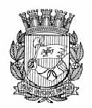 Publicado no D.O.C. São Paulo, 84, Ano 69, Sábado.07 de Maio de 2016Gabinete do Prefeito, Pág.01PORTARIA 150, DE 6 DE MAIO DE 2016FERNANDO HADDAD, Prefeito do Município de São Paulo,usando das atribuições que lhe são conferidas por lei,RESOLVE:Designar o senhor FERNANDO FERNANDES BERNARDINO,RF 755.994.1, para, no período de 30 de maio a 13 de junho de2016, substituir o senhor ARLINTON NAKAZAWA, RF 770.244.2,no cargo de Chefe de Gabinete, símbolo CHG, da Chefia de Gabinete,da Secretaria Municipal de Finanças e DesenvolvimentoEconômico, à vista de seu impedimento legal, por férias.PREFEITURA DO MUNICÍPIO DE SÃO PAULO, aos 6 de maiode 2016, 463° da fundação de São Paulo.FERNANDO HADDAD, PrefeitoPORTARIA 151, DE 6 DE MAIO DE 2016FERNANDO HADDAD, Prefeito do Município de São Paulo,usando das atribuições que lhe são conferidas por lei,RESOLVE:Designar o senhor MÁRIO WILSON PEDREIRA REALI, RF600.592.6, para, no período de 09 a 12 de maio de 2016, substituiro senhor JOÃO SETTE WHITAKER FERREIRA, RF 826.701.4,no cargo de Secretário Municipal, Ref. SM, da Secretaria Municipalde Habitação, em virtude de seu afastamento para empreenderviagem à cidade de Madrid – Espanha, com o objetivode participar do “UNHABITAT FOR A BETTER URBAN FUTURE”.PREFEITURA DO MUNICÍPIO DE SÃO PAULO, aos 6 de maiode 2016, 463° da fundação de São Paulo.FERNANDO HADDAD, Prefeito.Secretarias, Pág.03DESENVOLVIMENTO,TRABALHOE EMPREENDEDORISMOGABINETE DO SECRETÁRIOPORTARIA Nº 015/2016/SDTE-COSANO COORDENADOR DE SEGURANÇA ALIMENTAR E NUTRICIONAL,no uso das atribuições legais e regulamentares:CONSIDERANDO o disposto no Decreto Municipal nº41.425, de 27 de novembro de 2001, que dispõe sobre o funcionamentodos mercados, das centrais de abastecimento e dosfrigoríficos municipais;CONSIDERANDO o disposto no Decreto 56.399, de 9 desetembro de 2015, que transforma a Supervisão Geral de Abastecimento- ABAST, na Coordenadoria De Segurança Alimentare Nutricional – COSAN, e fixa-lhe as responsabilidades, dentreelas gerir e fiscalizar os mercados, sacolões, centrais de abastecimentoe feiras livres do Município;CONSIDERANDO as disposições do Decreto Municipal nº54.597, de 18 de novembro de 2013, que regulamenta o comércioinformal de produtos hortifrutícolas na área denominadaCentral de Abastecimento Pátio do Pari, especialmente o seuartigo 3º;CONSIDERANDO, especialmente, o disposto no artigo 3º doDecreto Municipal nº 54.597/2013, que autoriza a delegaçãoda execução dos serviços de limpeza, higienização e segurança,bem como outros serviços necessários, aos permissionários, porintermédio de associação regularmente constituída;CONSIDERANDO que a Associação dos Comerciantes daCentral de Abastecimento Pátio do Pari e Região – ACCAPP,cumpre os requisitos determinados no artigo 5º do DecretoMunicipal nº 54.597/2013;RESOLVE:Art. 1º. DELEGAR aos permissionários do imóvel denominadoCentral de Abastecimento Pátio do Pari, por meio daASSOCIAÇÃO DOS COMERCIANTES DA CENTRAL DE ABASTECIMENTODO PÁTIO DO PARI E REGIÃO – ACCAPP, pessoajurídica de direito privado, sem fins lucrativos, inscrita no CNPJsob o nº 12.515.095/0001-65, a execução, a suas expensas, dosserviços de limpeza, higienização, segurança e outros relativosà manutenção do imóvel indicado.Art. 2º - A presente delegação depende de aceitação da associaçãoindicada, em termo de compromisso e de responsabilidade,que especificará as condições de exercício, de fiscalizaçãoe de renúncia.Art. 3º - Este ato não eximem os permissionários da responsabilidadepelo pagamento do valor correspondente quaisquerencargos provenientes do funcionamento e da operacionalização,tanto da área ocupada, objeto da permissão de uso,quanto das áreas de uso comum, bem como os resultantes dofuncionamento dos equipamentos municipais implantados ouque vierem a ser implantados pela Administração, conformeexpressa disposição inscrita no artigo 4º do Decreto Municipal54.597/2013.Art. 4º. Esta portaria entra em vigor na data de sua publicação.DESPACHO DO SECRETÁRIO2016– 0.091.735-2SDTE e ABC AURORA – Termo de Convênio – ABC AURORA.I – No exercício da competência que me foi atribuída porlei, à vista dos elementos de convicção contidos no presente,especialmente a manifestação da convenente, da Coordenadoriado Trabalho, da Supervisão de Execução Orçamentária eFinanceira e do parecer da Assessoria Jurídica, que ora acolho,com fundamento no artigo 116 da Lei Federal nº 8.666/93,Decreto Municipal nº 49.539/2008 e Portaria Municipal Intersecretarialnº 06/2008/SF/SEMPLA, AUTORIZO a celebraçãodo Termo de Convênio entre esta Secretaria e a AssociaçãoBeneficente Comunitária Aurora – ABC Aurora, inscrita noCNPJ Nº 01.429.614/0001-56, para a implantação do projeto“Em Busca do Saber II”, que visa capacitar até 1.560 (um milquinhentos e sessenta) pessoas; com o prazo de vigência de 06(seis) meses contados a partir da assinatura do instrumento.O valor global é de R$ 1.250.000,00 (um milhão, duzentos ecinquenta mil reais), como repasse financeiro para entidadesupramencionada. II - Desta forma, face as determinações doDecreto Municipal nº 56.779/2016, em atenção ao princípio daanualidade, AUTORIZO o repasse de verba, por meio da emissãoda nota de empenho que onerará a dotação 30.10.11.333.3019.1.279.3.3.90.39.00.00 do exercício vigente. III - Em atendimentoa Portaria nº 043/2013/SDTE-Gab, designa o servidor CarlosAlberto Sartori, RF 781.034-2 para atuar como Gestor Titular eo servidor Ivan Luis Gomes, RF nº 808.784-9, para Gestor Substitutoe; José Quibao Neto, RF 826.199-7 para atuar como FiscalTitular e a servidora Mariana Di Stella Piazzolla, RF 812.269-5para Fiscal Substituta.COORDENADORIA DE SEGURANÇA ALIMENTARE NUTRICIONALEXTRATO DE TERMO DE PERMISSÃO DE USO2013-0.370.270-0Permitente: PMSP/SDTE/COSAN - Permissionária: JAIR BARRETOFRUTAS - ME - CNPJ nº 10.271.577/0001-91 - Objeto:Área de 10,20 m² existentes na Central de Abastecimento Pátiodo Pari, ramo: Hortifrutícola - Boxe n° 85, Rua I.DESPACHOS DO COORDENADORCOSAN – Expedição do Termo de Permissão de UsoCentral Abastecimento Pátio do Pari.2013-0.372.588-2A Coordenadoria de Segurança Alimentar e Nutricional–COSAN – RESOLVE: 1. DEFERIR o pedido de expedição doTermo de Permissão de Uso para empresa Pirico HortifrutigranjeirosLtda-ME devidamente inscrita no CNPJ sob o nº23.955.558/0001-26 passará ser permissionária do Boxe nº08/09/10/11 rua “D”, com área de 32,30m² na Central de AbastecimentoPátio do Pari, para operar no ramo de comércio dehortifrutícola, com fundamento no Decreto nº 41.425/2001, Portaria51/12–ABAST/SMSP, Portaria intersecretarial 06/SMSP/SEMDET/2011, e Decreto nº 54.597/2013, Decreto nº 56.399/2015respeitando as disposições legais vigentes.2016-0.083.465-1A Coordenadoria de Segurança Alimentar e Nutricional –COSAN – RESOLVE: 1. DEFERIR o pedido de expedição do Termode Permissão de Uso para empresa Johnny dos Santos Oliveira-ME devidamente inscrita no CNPJ sob o nº 21.995.503/0001-14passará ser permissionária do Boxe nº 03-ARM rua “C”, comárea de 23,70m² na Central de Abastecimento Pátio do Pari,para operar no ramo de comércio de Hortifruticola, com fundamentono Decreto nº 41.425/2001, Portaria 51/12–ABAST/SMSP,Portaria Intersecretarial 06/SMSP/SEMDET/2011, e Decreto nº54.597/2013, Decreto nº 56.399/2015 respeitando as disposiçõeslegais vigentes.2013-0.372.379-0A Coordenadoria de Segurança Alimentar e Nutricional –COSAN – RESOLVE: 1. DEFERIR o pedido de expedição do Termode Permissão de Uso para empresa Luiz Pimentel de Sousa-MEdevidamente inscrita no CNPJ sob o nº 23.596.118/0001-20passará ser permissionária do Boxe nº 83/84/85 rua “J”, comárea de 32,40m² na Central de Abastecimento Pátio do Pari,para operar no ramo de comércio de hortifrutícola, com fundamentono Decreto nº 41.425/2001, Portaria 51/12–ABAST/SMSP,Portaria intersecretarial 06/SMSP/SEMDET/2011, e Decretonº 54.597/2013, Decreto nº 56.399/2015 respeitando asdisposições legais vigentes.FUNDAÇÃO PAULISTANA DE EDUCAÇÃOE TECNOLOGIADo processo nº 2016-0.058.440-0Interessado: FUNDAÇÃO PAULISTANA DE EDUCAÇÃO,TECNOLOGIA E CULTURAASSUNTO: Aprovação de Adiantamento Bancário deMarço de 2016l – Nos termos do disposto no artigo nº 16, Decreto nº48.592/07, APROVO a prestação de contas do processo deAdiantamento Bancário desta Fundação, nº 2016-0.058.440-0,em nome de Valdirene Tizzano da Silva, utilizado para atenderdespesas de acordo com os incisos I, II e III do artigo 2º da Leinº 10.513/88, referente ao mês de março de 2016 no valor deR$ 5.000,00 (cinco mil reais), que onerou a Dotação Orçamentárianº 80.10.12.363.3019.2881.3.3.90.39.00.________________________________________________________________________________________FUNDAÇÃO PAULISTANA DE EDUCAÇÃO, TECNOLOGIA ECULTURAAv. são João, 473, 10º andar – CentroEdital, Pág.89DESENVOLVIMENTO,TRABALHOE EMPREENDEDORISMOFUNDAÇÃO PAULISTANA DE EDUCAÇÃOE TECNOLOGIAADITIVO N. 03 AO CONTRATO N. 003/FUNDATEC/2013PROCESSO N.º 2012-0.244.451-9CONTRATANTE: FUNDAÇÃO PAULISTANA DE EDUCAÇÃO,TECNOLOGIA E CULTURACONTRATADA: CIEE – CENTRO DE INTEGRAÇÃO EMPRESA-ESCOLAOBJETO: Prestação de serviços de Administração deProgramas de EstágioVALOR ESTIMADO DA PRORROGAÇÃO: R$ 3.471,00(três mil, quatrocentos e setenta e um reais)CLÁUSULA PRIMEIRAFica prorrogado o prazo contratual por mais 12 (doze)meses, contados a partir de 23 de maio de 2016Do Processo Administrativo 2014-0.131.117-9INTERESSADO: FUNDAÇÃO PAULISTA DE EDUCAÇÃO,TECNOLOCIA E CULTURA.ASSUNTO: Contrato n.º 001/2014/FUNDATEC. Prestaçãode serviços técnicos especializados em tecnologia dainformação para a “Sustentação de TIC”. Solicitação dereequilíbrio econômico-financeiro. Amparo legal.I –No uso das atribuições que me foram conferidas por leie com fulcro no artigo 65, inciso II, alínea “D”, da Lei Federaln.º 8666/93 e demais elementos do presente, em especial emanifestação da Assessoria Técnico-Jurídica desta Fundaçãoàs fls. 220 e 221, as quais adoto como razão de decidir, AUTORIZOo aditamento do Contrato n.º 001/2014/FUNDATEC paraconcessão de reequilíbrio econômico-financeiro à contratadaEMPRESA DE TECNOLOGIA DA INFORMAÇÃO E COMUNICAÇÃODO MUNÍCIPIO DE SÃO PAULO – PRODAM, inscrita noCNPJ/MF sob o n.º 43.076.702/0001-61, no valor total de R$3.937,74 (três mil, novecentos e trinta e sete reais e setenta equatro centavos).II –Em consequência, fica autorizada a emissão das competentesnotas de empenho, liquidação e pagamento, onerando adotação 80.10.12.363.3019.2.881.33903900.00Do Processo Administrativo 2015-0.146.715-4INTERESSADO: FUNDAÇÃO PAULISTA DE EDUCAÇÃO, TECNOLOGIAE CULTURA.ASSUNTO: Aquisição de materiais descartáveis para asaulas práticas do curso de análise clínicas, ministrado naEscola Técnica de Saúde Pública Prof. Makiguti. Dispensade licitação.I – No uso das atribuições que me foram conferidas por leie demais elementos do presente, em especial a manifestaçãoda Assessoria Técnico-Jurídica desta Fundação às fls. 58 e 59 ecom fulcro no artigo 24, inciso II da Lei Federal 8666/93, combinadocom o disposto na Lei Municipal n. 13.278/2002, regulamentadapelo Decreto Municipal n. 44.279/2003, AUTORIZO acontratação direta das sociedades empresárias:a) FARED COMERCIAL LTDA – EPP, inscrita no CNPJ/MFsob n.º 07.259.386/0001-08, para aquisição dos itens 03 (placapetri, plástico, redonda, cerca de 15 x 100 mm, estéril, descartável– 100 unidades) e 06 (saco de esterilização, polipropileno,60 litros, para acondicionar material de autoclave – 20 unidades)pelo valor total de R$ 316, 75 (trezentos e dezesseis reais esetenta e cinco centavos).b) LOG LAB COMÉRCIO DE PRODUTOS DE LABORATÓ-RIO – ME, inscrita no CNPJ/MF sob o n.º 21.895.553/0001-20,para aquisição dos itens 02 (placa petri, vidro, redonda, cercade 15 x 90 mm – 200 unidades), 04 (placa de petri, plástico,redonda, cerca de 20 x 100 mm, estéril, descartável – 100 unidades),07 (filme laboratório, película transparente, hidrofóbica,aderente, moldável, para vedação, 10 cm – 4 unidades de rolosde 38 metros), pelo valor total de R$ 1591,28 (mil quinhentos enoventa e um reais e vinte e oito centavos)II – Em consequência, fica autorizada a emissão das respectivasnotas de empenho e liquidação e pagamento, totalizandoo valor de R$ 1908, 03 (mil novecentos e oito reais e trêscentavos) para presente exercício, onerando a dotação 80.10.12.363.3019.2.881.3.3.90.30.00.00.III – Ficam indicados como fiscal e suplente os servidoresCelso Varella, RF 771.365-7 e Valdirene Tizzano, RF 675.873-8.Do Processo Administrativo 2015-0.270.321-8INTERESSADO: FUNDAÇÃO PAULISTA DE EDUCAÇÃO,TECNOLOCIA E CULTURA.ASSUNTO: Contrato n.º 009/2015/FUNDATEC. Contrataçãode serviços continuados de manutenção predialpreventiva, corretiva e jardinagem, para o Centro deFormação Cultural Cidade Tiradentes. Indicação de fiscais.I – No uso das atribuições que me foram conferidas porlei e com fulcro no artigo 6º do Decreto 54.873/2014 e demaiselementos do presente, em especial a informação de fl. 439 emanifestação da Assessoria Técnico-Jurídica desta Fundação àsfls. 440 e 441, as quais adoto como razão de decidir, INDICOos seguintes servidores como fiscal de contrato e respectivosuplente para acompanhamento Contrato n.º 009/2015/FUNDATEC, celebrado em virtude de serviços continuados demanutenção predial preventiva, corretiva e jardinagem, parao Centro de Formação Cultural Cidade Tiradentes, revogadasdesignações anteriores:- Titular: Fabiana Pitanga da Silva – RG n.º 41.154696-X- Suplente: Silene Massari – RG n. 10.855.124-6